2013.gada    .novembrī	Noteikumi Nr. Rīgā	(prot. Nr.           .§)Grozījumi Ministru kabineta 2010.gada 5.oktobra noteikumos Nr.928 "Kārtība, kādā dibināmi valsts institūciju un pašvaldību apbalvojumi"Izdoti saskaņā ar Valsts apbalvojumu likuma 2.panta otro daļuIzdarīt Ministru kabineta 2010.gada 5.oktobra noteikumos Nr.928 "Kārtība, kādā dibināmi valsts institūciju un pašvaldību apbalvojumi" (Latvijas Vēstnesis, 2010, 207.nr.) šādus grozījumus:1.Izteikt 17.punktu šādā redakcijā:„17. Ministru kabineta balva ir:17.1.Ministru kabineta Goda diploms (1.pielikums);17.2. Ministru kabineta balvas krūšu nozīmīte (3.pielikums);17.3. naudas balva 5000 latu apmērā.”2. Izteikt 31.punktu šādā redakcijā:„31. Ja Ministru kabineta balvu piešķir par darbību, kurā ir iesaistītas vairākas personas (piemēram, autori vai izpildītāji), naudas balvu sadala proporcionāli apbalvoto personu skaitam. Goda diplomu un krūšu nozīmīti piešķir katrai personai individuāli.”3. Izteikt 34.punktu šādā redakcijā:„34. Ministru prezidents apbalvotajām personām Ministru kabineta Goda diplomu un Ministru kabineta balvas krūšu nozīmīti pasniedz svinīgā ceremonijā par godu Latvijas Republikas proklamēšanas dienai.”4. Izteikt 61.punktu šādā redakcijā:„61. Valsts kanceleja izstrādā jaunu Ministru kabineta Atzinības raksta projektu un iesniedz izvērtēšanai Valsts Heraldikas komisijā līdz 2014.gada 1.janvārim.”5. Izteikt 1.pielikumu šādā redakcijā: „1.pielikums
Ministru kabineta
2010.gada 5.oktobra
noteikumiem Nr.928Ministru kabineta Goda diploma paraugs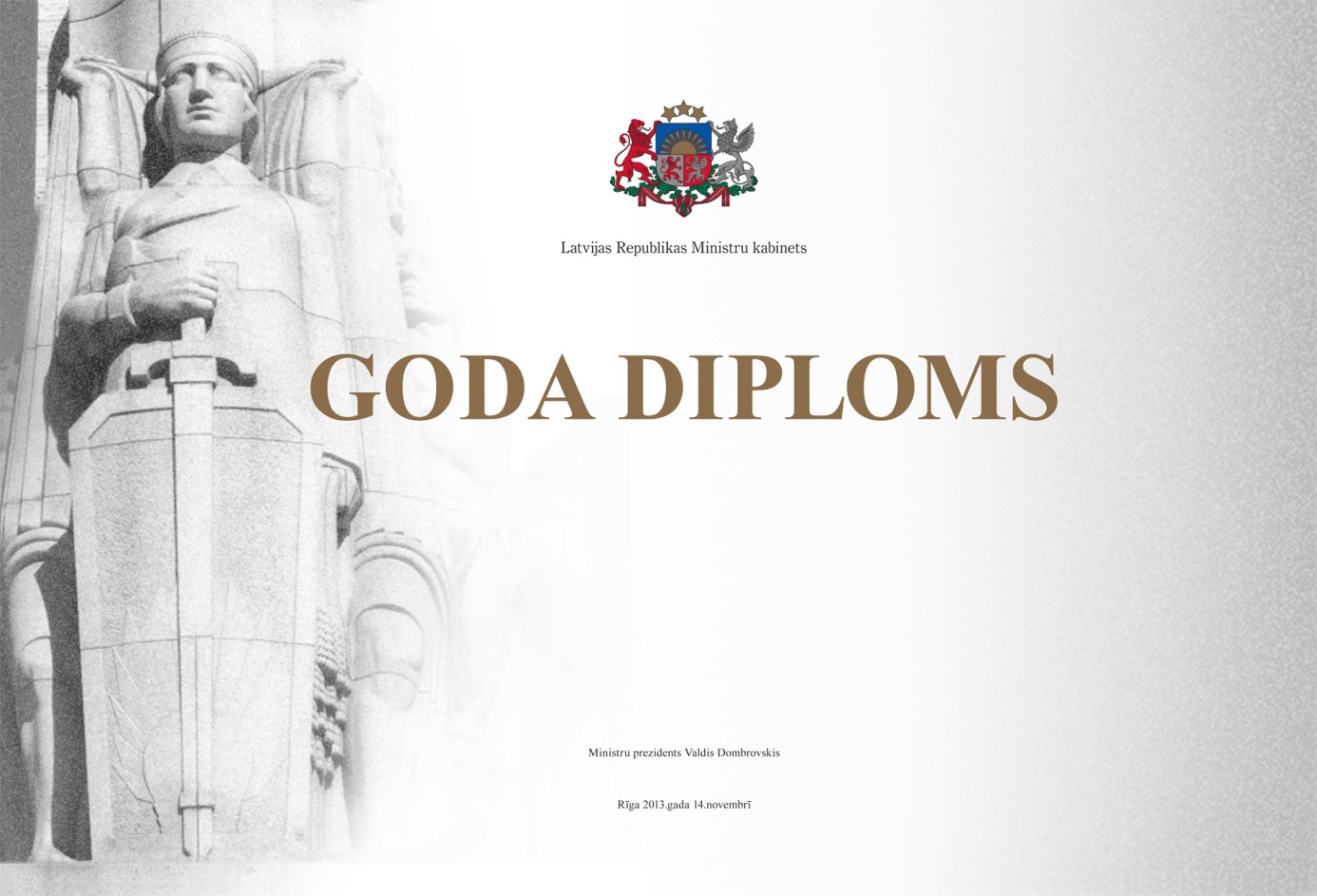 Goda diploma izmērs: 329x483 mm”	6. Papildināt noteikumus ar 3.pielikumu šādā redakcijā:„3.pielikums
Ministru kabineta
2010.gada 5.oktobra
noteikumiem Nr.928Ministru kabineta balvas krūšu nozīmītes paraugs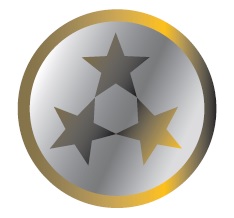 Krūšu nozīmītes izmērs: 12 mm/M 5:1”Ministru prezidents	Valdis DombrovskisKultūras ministre	Dace MelbārdeMinistru prezidents	_______________________ 		V. DombrovskisValsts kancelejas direktora vietā- Valsts kancelejas direktora vietniece valsts pārvaldes un cilvēkresursu attīstības jautājumosValsts pārvaldes attīstības departamenta vadītāja	________________________		E.Upīte07.11.2013. 8:10S.Znotiņa-Znota25967082919; signe.znotina@mk.gov.lv